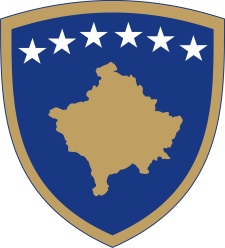 Republika e KosovësRepublika Kosova-Republic of KosovoQeveria - Vlada - Government                              Br. 01/66              Datum: 18.09.2018Na osnovu člana 92. stav 4. i člana 93 stav (4) Ustava Republike Kosova, člana 4. Pravilnika br. 02/2011 o oblastima  administrativne odgovornosti Kancelarije premijera i ministarstava, izmenjenog i dopunjenog Pravilnikom br. 14/2017, Pravilnikom br. 15/2017, Pravilnikom br. 16/2017 i Pravilnikom 22/2018, kao i  člana  19. Pravilnika  o radu Vlade Republike Kosovo br. 09/2011,  Vlada Republike Kosova, je na sednici održanoj 18 septembra 2018. godine, donela sledeću:O D L U K UUsvaja se Nacrt zakona o ratifikaciji Međunarodnog  Sporazuma između Ministartsva obrazovanja, nauke i tehnologije Republike Kosova(MONT) i Stitching  Spark-a  iz Holandije („SPARK“) o  podršci  Međunarodnom  koledžu za biznis, Mitrovica.Nacrt zakona iz tačke 1 ove odluke prosleđuje se Skupštini Republike KosovoOdluka stupa na snagu danom potpisivanja.Ramush HARADINAJ		___________________                                                                                        Premijer Republike Kosovo   Dostavlja se:zamenicima Premijera svim ministarstvima  (ministrima )generalnom sekretaru KPR-a  		Arhivi VladeRepublika e KosovësRepublika Kosova-Republic of KosovoQeveria - Vlada - Government                              Br. 02/66              Datum: 18.09.2018Na osnovu člana 92. stav 4. i člana 93 stav (4) Ustava Republike Kosova, na osnovu člana 4. Pravilnika br. 02/2011 o oblastima  administrativne odgovornosti Kancelarije premijera i ministarstava, izmenjenog i dopunjenog Pravilnikom br. 14/2017, Pravilnikom br. 15/2017 i Pravilnikom br. 16/2017  i Pravilnikom br.07/2018, kao i člana 19. Pravilnika  o radu Vlade Republike Kosovo br. 09/2011,  Vlada Republike Kosova, je na sednici održanoj 18. septembra  2018. godine, donela sledeću:O  D  L  U  K  UUsvaja se Strategija za bolju regulativu  2.0 za Kosovo 2017 - 2021. Obavezuju se Kancelarija premijera i druge nadležne  institucije na  sprovođenje Strategije iz tačke 1. ove odluke.Odluka stupa na snagu danom potpisivanja.Ramush HARADINAJ		___________________                                                                                        Premijer Republike Kosovo   Dostavlja se:zamenicima Premijera svim ministarstvima  (ministrima )generalnom sekretaru KPR-aArhivi VladeRepublika e KosovësRepublika Kosova-Republic of KosovoQeveria - Vlada - Government                              Br. 03/66              Datum: 18.09.2018Na osnovu člana 92. stav 4. i člana 93 stav (4) Ustava Republike Kosova, na osnovu člana 4. Pravilnika br. 02/2011 o oblastima administrativne odgovornosti Kancelarije premijera i ministarstava, izmenjenog i dopunjenog Pravilnikom br. 14/2017, Pravilnikom br. 15/2017 i Pravilnikom br. 16/2017 i Pravilnikom 07/2018, kao i člana 19. Pravilnika  o radu Vlade Republike Kosovo br. 09/2011,  Vlada Republike Kosova, je na sednici održanoj 18. septembra  2018. godine, donela sledeću:O D L U K U1.	Osniva se Izvršna komisija za reformu u oblasti inspekcija u sledećem  sastavu:	1.1 Nacionalni koordinator za državne reforme/predsedavajući;	1.2 Šef kabineta, MTI/zamenik predsedavajućeg;1.3 Generalni sekretar, MALS/član;1.4 Direktor Kancelarije za strateško planiranje/član;1.5 Direktor pravnog odeljenja, MTI/član;	1.6 Direktor pravnog odeljenja, MF/član;	1.7 Direktor pravnog odeljenja, MJU/član.2.	Izvršna komisija se obavezuje da poziva predstavnike civilnog društva, privatnog sektora, drugih institucija i međunarodnih donatora da na aktivan način učestvuju u njenom radu u svojstvu eksperata i/ili posmatrača.3.	Glavne dužnosti i odgovornosti Izvršne komisije za ovu reformu od nacionalnog interesa su sledeće:3.1.	Koordinacija, vođenje i nadgledanje aktivnosti različitih vladinih organa za sprovođenje aktivnosti vezanih za reformu oblasti inspekcija; 3.2.	Koordinacija aktivnosti sa nezavisnim institucijama i lokalnim vlastima u pogledu reforme u oblasti inspekcija;3.3.	Priprema predloga i nacrta odluka neophodnih za uspešno sprovođenje reforme u oblasti inspekcija za odlučivanje od strane nadležnih vladinih organa, uključujući predlog za racionalizaciju broja inspektorata i njihovu bolju koordinaciju, koja se očekuje da bude podneta na sednici Vlade na usvajanje;3.4. Nadgledanje procesa izrade zakonodavstva neophodnog za sprovođenje reforme u oblasti inspekcija, uključujući obezbeđivanje neophodnih smernica politika u skladu sa koncept dokumentom koji je odobren Odlukom Vlade br. 17/35 od 09.03.2018;3.5. 	Nadgledanje specijalizovanih grupa u okviru vladinih organa ili specijalizovanih međuvladinih grupa koje se osnivaju na zahtev Izvršne komisije i njoj izveštavaju, za tretiranje određenih pitanja vezanih za ovu reformu;	3.6.	Priprema i raspodela neophodnih materijala za uspešno sprovođenje reforme u oblasti inspekcija;3.7. Razvoj drugih neophodnih aktivnosti za uspešno sprovođenje reforme inspekcija u skladu sa Koncept dokumentom koji je odobren Odlukom Vlade br. 17/35 od 09.03.2018;4.	U roku od četrdeset i pet (45) kalendarskih dana od stupanja na snagu ove odluke, Izvršna komisija će izraditi i usvojiti svoj Pravilnik o radu i Akcioni plan za sprovođenje reforme u oblasti inspekcija.5.	Svi vladini organi i službenici su dužni da sarađuju sa Izvršnom komisijom tokom vršenja dužnosti i odgovornosti utvrđenih ovom odlukom.6.	Sastanci Izvršne komisije se održavaju samo pod predsedavanjem službenika navedenih u tačkama 1.1 ili 1.2 ove odluke. Izuzetno, u odsustvu službenika navedenih u tačkama 1.1 ili 1.2 ove odluke, sastanci Izvršne komisije se održavaju pod privremenim predsedavanjem službenika navedenog u tački 1.4 ove odluke, sve do donošenja nove odluke od strane Vlade Republike Kosovo.7.	U slučaju promene ili oslobađanja pozicija u tačkama 1.1 i 1.2 ove odluke, Odlukom Vlade može se imenovati predsedavajući, odnosno zamenik predsedavajućeg Izvršne komisije, koji moraju da budu barem na istom nivou sa relevantnim pozicijama utvrđenim u ovoj odluci. Ostali članovi služe u Izvršnoj komisiji po službenoj dužnosti.8.	Služenje u Izvršnoj komisiji se tretira kao deo redovnih radnih zadataka svih članova.9.	Svi članovi Izvršne komisije su obavezni da lično i stalno učestvuju na svim sazvanim sastancima. U vanrednim slučajevima, kada učešće nije moguće, relevantni član je obavezan da obavesti predsedavajućeg, zamenika predsedavajućeg i službenika iz tačke 1.4 ove odluke o odsustvu i da zatraži odobrenja za njegovu/njenu zamenu od druge osobe iz iste institucije.10.	U obavljanju dužnosti i odgovornosti utvrđenih ovom odlukom, Izvršnu komisiju u administrativnom i profesionalnom aspektu podržava Kancelarija za strateško planiranje i Pravna kancelarija u Kancelariji premijera i Pravno odeljenje u Ministarstvu trgovine i industrije. Podršku u profesionalnom aspektu će pružiti i projekat Svetske banke za konkurentnost i spremnost za izvoz i projekat IFC-a za poboljšanje investicione klime, koji finansira Vlada Švajcarske. 11.	Odluka o organizaciji i drugim modalitetima administrativne i profesionalne podrške prema tački 10. ove odluke, donosi se na prvoj sednici Izvršne komisije.12. Odluka stupa na snagu danom potpisivanaja Ramush HARADINAJ		___________________                                                                                        Premijer Republike Kosovo   Dostavlja se:zamenicima Premijera svim ministarstvima  (ministrima )generalnom sekretaru KPR-a  		Arhivi VladeRepublika e KosovësRepublika Kosova-Republic of KosovoQeveria - Vlada - Government                              Br. 04/66              Datum: 18.09.2018Na osnovu člana 92. stav 4. i člana 93 stav (4) Ustava Republike Kosova, člana 4. Pravilnika br. 02/2011 o oblastima  administrativne odgovornosti Kancelarije premijera i ministarstava, izmenjenog i dopunjenog Pravilnikom br. 14/2017, Pravilnikom br. 15/2017 i Pravilnikom br. 16/2017 i Pravilnikom 22/2018, kao i    člana  19. Pravilnika  o radu Vlade Republike Kosovo br. 09/2011, člana 7 Administrativnog uputstva MF - br. 04/2013 o  proceni nacionalnog  rizika od pranja novca i finansiranja terorizma, nakon razmatranja  predloga Ministarstva finansija, od 14.09.2018, br. Prot. 1622/1, Vlada Republike Kosova, je na sednici održanoj 18 septembra 2018. godine, donela sledeću:O D L U K UUsvaja se Procena rizika od pranja novca i finansiranja terorizma u sektoru za nevladinih/neprofitabilnih organizacija NVO / NPO) na Kosovu.Obavezuje se  Ministarstvo finansija i Obaveštajna finansijska  jedinica na  sprovođenje ove odluke.Odluka stupa na snagu danom potpisivanja.Ramush HARADINAJ		___________________                                                                                     Premijer Republike Kosovo   Dostavlja se:zamenicima Premijera svim ministarstvima  (ministrima )generalnom sekretaru KPR-a  		Arhivi VladeRepublika e KosovësRepublika Kosova-Republic of KosovoQeveria - Vlada - Government                              Br. 05/66              Datum: 18.09.2018Na osnovu člana 92. stav 4. i člana 93 stav (4) Ustava Republike Kosova, člana 4. Pravilnika br. 02/2011 o oblastima  administrativne odgovornosti Kancelarije premijera i ministarstava, izmenjenog i dopunjenog Pravilnikom br. 14/2017, Pravilnikom br. 15/2017 i Pravilnikom br. 16/2017 kao i Pravilnikom 22/2018, kao i    člana  19. Pravilnika  o radu Vlade Republike Kosovo br. 09/2011, nakon razmatranja  predloga Ministarstva  zdravlja , od  11.09.2018 godine, pod br. prot. 05-5688/4,  Vlada Republike Kosova, je na sednici održanoj 18 septembra  2018. godine, donela sledeću:O D L U K UOdobrava  se  naknada za rad Upravnog odbora Fonda za zdravstveno osiguranje, u skladu sa Prilogom  kao sastavni deo ove odluke.Naknada za Upravni  odbor Fonda za zdravstveno osiguranje i sekretara primenjuju se retroaktivno od 19.04.2018 godine , na osnovu odluke Vlade o  imenju Odbora,  Odluka  br. 11/42 od 19.04.2018 godine. Naknada odbora izvršava se  iz budžeta Fonda za zdravstveno osiguranje.Odluka stupa na snagu danom potpisivanja.Ramush HARADINAJ		___________________                                                                                   Premijer Republike Kosovo   Dostavlja se:zamenicima Premijera svim ministarstvima  (ministrima )generalnom sekretaru KPR-a  		Arhivi VladeRepublika e KosovësRepublika Kosova-Republic of KosovoQeveria - Vlada - Government                              Br. 06/66              Datum: 18.09.2018Na osnovu  člana  92 stav 4. i člana  93 stav  (4) Ustava Republike Kosovo, člana 12 Zakona br. 04/L-144 o  davanju na koriščenje i razmenu nepokretne opštinske imovine, člana 4 Pravilnika br. 02/2011 o oblastima administrativnih odgovornosti Kancelarije Premijera i ministarstava, izmenjenog i dopunjenog  Pravilnikom br. 14/2017, Pravilnikom br. 15/2017 i Pravilnikom br. 16/2017 i Pravilnikom 22/2018, kao i    člana  19. Pravilnika  o radu Vlade Republike Kosovo br. 09/2011, Vlada Republike Kosova, je na sednici održanoj 18 septembra  2018. godine, donela sledeću:O D L U K UUsvaja se  predlog Ministarstva administraciju lokalne samouprave u pogledu zahteva opštine Peć  za povlačenje iz procesa privatizacije i vračanje u opštinsko vlasništvo, u cilju realizacije Opštinskog razvojnog plana   javnog   interesa u opštini Prizren.   Katastarske zone koje su predmet ove odluke su parcele  br. 687/2; br. 942-1; br. 942-2; br. 5333-2;  br. 284-1;  br. 4746/1;  br. 387/2; br. 4548; br. 3339/2; br. 522/1 površine  9623 m2 KZ Brestovik; br. 522/2 površine  15923 m2 KZ Brestovik; kao i DP Produkt, prodavnica  u  Aslan Česmi,  površine  78m2.Naknada Kosovske Agencije za privatizaciju u iznosu od dvadeset procenata (20%) od vrednosti imovine iz evaluacije, da se nadoknade kvalifikovani radnicidruštvenog preduzeča, kao i potraživanja poverilaca iz postupka likvidacije do ukupnog iznosa procene će se izvršiti u skladu sa relevantnim zakonima. Imovina  iz tačke 2. ove odluke, se ne može koristiti u  druge svrhe osim utvrđene  namene.Obavezuje se Ministarstvo lokalne samouprave da razvije dalje procedure sa Kosovskom agencijom za privatizaciju, do konačne odluke o prenosu imovine.  Odluka stupa na snagu danom potpisivanja.Ramush HARADINAJ		___________________                                                                                     Premijer Republike Kosovo   Dostavlja se:zamenicima Premijera svim ministarstvima  (ministrima )generalnom sekretaru KPR-a  		Arhivi VladeRepublika e KosovësRepublika Kosova-Republic of KosovoQeveria - Vlada - Government                              Br. 07/66              Datum: 18.09.2018Na osnovu člana 92. stav 4. i člana 93 stav (4) Ustava Republike Kosova, člana 5 stav 1 Zakona br.03/L-087 o javnim preduzećima,  člana 4. Pravilnika br. 02/2011 o oblastima  administrativne odgovornosti Kancelarije premijera i ministarstava, izmenjenog i dopunjenog Pravilnikom br. 14/2017, Pravilnikom br. 15/2017 i Pravilnikom br. 16/2017 i Pravilnikom 22/2018, kao i    člana  19. Pravilnika  o radu Vlade Republike Kosovo br. 09/2011,  Vlada Republike Kosova, je na sednici održanoj 18 septembra  2018. godine, donela sledeću:O D L U K UUsvaja se Administrativno uputstvo o načinu  imenovanja  tela za procenu  usaglašenost.Obavezuju se Ministarstvo trgovine i industrije  i druge nadležne  institucije na  sprovođenje Uputstva  iz tačke 1. ove odluke.Odluka stupa na snagu danom potpisivanja.Ramush HARADINAJ		___________________                                                                                     Premijer Republike Kosovo   Dostavlja se:zamenicima Premijera svim ministarstvima  (ministrima )generalnom sekretaru KPR-a  		Arhivi VladeRepublika e KosovësRepublika Kosova-Republic of KosovoQeveria - Vlada - Government                              Br. 08/66              Datum: 18.09.2018Na osnovu člana 92. stav 4. i člana 93 stav (4) Ustava Republike Kosova, člana  4 stav 2. Zakona br. 04/L-052 o međunarodnim sporazumima, člana 4.Pravilnika br. 02/2011 o oblastima  administrativne odgovornosti Kancelarije premijera i ministarstava, izmenjenog i dopunjenog Pravilnikom br. 14/2017, Pravilnikom br. 15/2017 i Pravilnikom br. 16/2017 kao i Pravilnikom 22/2018, kao i  člana 19. Pravilnika o radu Vlade Republike Kosovo br. 09/2011, Vlada Republike Kosova, je na sednici održanoj 18 septembra 2018. godine, donela sledeću:O D L U K UUsvaja se  u načelu  inicijativa Ministarstva rada i socijalne zaštite za sklapanje  Sporazuma o socijalnom osiguranju  između Vlade Republike Slovenije  Vlade Republike Kosovo.Tokom pregovora o ovom  Sporazuma, Ministarstvo rada i socijalne zaštite  je dužno da postupi u skladu sa odredbama Ustava Republike Kosova, Zakona o međunarodnim sporazumima i drugim važećim zakonskim propisima. Odluka stupa na snagu danom potpisivanja.Ramush HARADINAJ		___________________                                                                                     Premijer Republike Kosovo   Dostavlja se:zamenicima Premijera svim ministarstvima  (ministrima )generalnom sekretaru KPR-a  		Arhivi VladeRepublika e KosovësRepublika Kosova-Republic of KosovoQeveria - Vlada - Government                              Br. 09/66              Datum: 18.09.2018Na osnovu člana 92. stav 4. i člana 93 stav (4) Ustava Republike Kosova, Zakona br. 05 / l-031 o opštem upravnom postupku,člana 4. Pravilnika br. 02/2011 o oblastima  administrativne odgovornosti Kancelarije premijera i ministarstava, izmenjenog i dopunjenog Pravilnikom br. 14/2017, Pravilnikom br. 15/2017 i Pravilnikom br. 16/2017 i Pravilnikom 22/2018, kao i    člana  19. Pravilnika  o radu Vlade Republike Kosovo br. 09/2011, Vlada Republike Kosova, je na sednici održanoj 18 septembra  2018. godine, donela sledeću:O D L U K UUkida se  Odluka Vlade br. 10/57 od 17.07. 2018 godine.Glavni rudarski plan o  novom  rudniku za  potrebe  sadašnjih i budučih novih proizvodnih  kapaciteta električne energije treba    biti verzija  N1, kao  što je  definisao  ekonomski  operater Mibrag (konsultant KEK-a).KEK je dužan da u roku od mesec izradi  glavni rudarski  plan i da  vrši ažuriranje procene uticaja na životnu sredinu i socijalnog uticaja. Odluka stupa na snagu danom potpisivanja.Ramush HARADINAJ		___________________                                                                                     Premijer Republike Kosovo   Dostavlja se:zamenicima Premijera svim ministarstvima  (ministrima )generalnom sekretaru KPR-a  		Arhivi VladeRepublika e KosovësRepublika Kosova-Republic of KosovoQeveria - Vlada - Government                              Br. 10/66              Datum: 18.09.2018Na osnovu  člana  92 stav 4. i člana  93 stav  (4) Ustava Republike Kosovo, člana 75 stav 1. Zakona  br. 06/L-026 o  azilu,  člana 4 Pravilnika br. 02/2011 o oblastima administrativnih odgovornosti Kancelarije Premijera i ministarstava, izmenjenog i dopunjenog  Pravilnikom br. 14/2017, Pravilnikom br. 15/2017 i Pravilnikom br. 16/2017 kao i Pravilnikom 22/2018, kao i    člana  19. Pravilnika  o radu Vlade Republike Kosovo br. 09/2011, Vlada Republike Kosova  na sednici održanoj 18. septembra  2018 godine, donela sledeču:O D L U K UOsniva  se Nacionalna komisija za izbeglice u sledećem sastavu:Naim Shala, Ministarstvo unutrašnjih poslova - predsedavajući;Leunora Ahmeti, Ministarstvo rada i socijalne  zaštite - zamenica predsedavajućeg;Nehat Pllana, Kancelarija premijera - član;Shkelqim Jakupi, Ministarstvo administracije lokalne samouprave - član;Ruzhdi Osmani, Ministarstvo pravde - član;Aferdita S.Hoxha, Ministarstvo zdravlja - član;Arbnor Ajeti, Ministarstvo za zajednice i povratak - član.Komisija je nezavisna u njenom  radu.Mandat komisije traje tri (3) godine i vrši svoje aktivnosti na osnovu Zakona o azilu i važećeg  relevantnog zakonodavstva.Komisija odlučuje u tročlanim većima i donosi odluke većinom glasova.Predstavnik UNHCR-a učestvuje u radu Komisije u svojstvu posmatrača.Ministarstvo unutrašnjih poslova ima zadatak da obezbedi prostor i tehničku podršku Komisiji za  vršenje  njene  delatnosti .Stupanjem na snagu ove odluke, ukida se odluka Vlade br. 08/30 od 20.05.2015. godine.Odluka stupa na snagu na dan potpisivanja.Ramush HARADINAJ		___________________                                                                                 Premijer Republike Kosovo   Dostavlja se:zamenicima Premijera svim ministarstvima  (ministrima )generalnom sekretaru KPR-a  		Arhivi Vlade